.Start dance on lyrics*3 Skips, 1 Step and ½ turn, Repeat, RF Cuban BreaksZig Zag to the Right, Point RF to Right, and a Full Turn to the RightLF Forward, RF Forward, LF Forward, RF to Side point LF and tap, Turning to Left a Full Turn (New Wall)Facing new Wall REPEATREMARKSTagsAt the end of the 3rd wall, a RF Cuban Break, 1-2.At the beginning of wall 5, RF double Cuban Break 1-2- 1-2.For some dancers, it might be difficult to skip/hop throughout the dance.  You can therefore change the skips/hops into steps:  1, 2, 3.The complex turns throughout the dance might be difficult for beginners, so the dancers can dance comfortably as one wall, but you still have to use the two tags.  For the experienced dancer, pick up the exact lyrics at the beginning of the music, at the end of the fourth phrase, just before the lyrics – count 1, 2 to the speed of the music and start right on the lyrics.Choreographer Contact Information:Dancemood Studio  EMail  dancemoodplace@aol.comAlexander Rybak Fairytale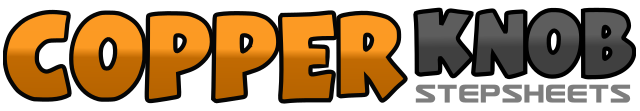 .......Count:32Wall:4Level:Intermediate.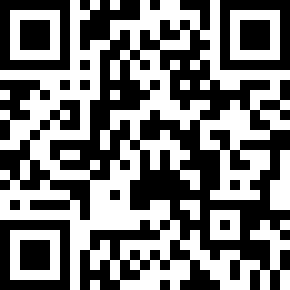 Choreographer:Dancemood Studio (UK) - May 2009Dancemood Studio (UK) - May 2009Dancemood Studio (UK) - May 2009Dancemood Studio (UK) - May 2009Dancemood Studio (UK) - May 2009.Music:Fairytale - Alexander RybakFairytale - Alexander RybakFairytale - Alexander RybakFairytale - Alexander RybakFairytale - Alexander Rybak........1RF	forward hopping (skipping)2LF	forward hopping (skipping)3RF	forward hopping (skipping)4LF	stand on LF5RF ¼ turn to left6LF ¼ turn to left7-8RF Cuban breaks1RF	forward hopping (skipping)2LF	forward hopping (skipping)3RF	forward hopping (skipping)4LF	stand on LF5RF ¼ turn to left6LF ¼ turn to left7-8RF Cuban breaks1RF	across LF in front2LF	to side3RF	across LF behind4LF	to side and point RF to side5RF	  to side turning right6LF	  to side continue turning right7-8RF	to side completing 1¼ turn to right, point LF to side1LF	 forward2RF	 forward3LF	 forward4RF	 to the side, pointing LF5LF	 Tap6LF turning to the left7RF	 turning to the left8LF	 turning to the left, completing one full turn